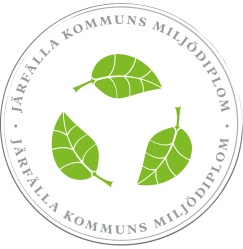 Buller, vibrationer och luktUpprättad av [namn][20xx-xx-xx]Rutin för hantering av buller, vibrationer och lukt som uppkommer i verksamheten[skriv er rutin här]Handledning för vad rutinen kan beskrivaRedovisa vad personalen ska göra om det uppkommer störande buller, vibrationer eller lukt.Redogör för hur ni hanterar eventuella klagomål. Redovisa vilka åtgärder ni gör för att minska buller, vibrationer eller lukt.  